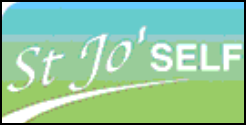 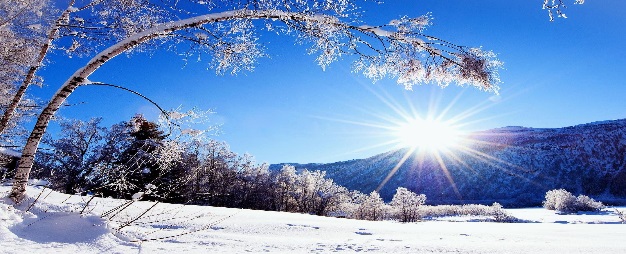                   menu centre st joseph                   menu centre st joseph                   menu centre st joseph                   menu centre st joseph                   menu centre st joseph                   menu centre st joseph                   menu centre st joseph                   menu centre st joseph                   menu centre st joseph                   menu centre st joseph                   menu centre st joseph semaine du 11 au 15 mars 2024semaine du 11 au 15 mars 2024semaine du 11 au 15 mars 2024semaine du 11 au 15 mars 2024semaine du 11 au 15 mars 2024semaine du 11 au 15 mars 2024semaine du 11 au 15 mars 2024semaine du 11 au 15 mars 2024semaine du 11 au 15 mars 2024semaine du 11 au 15 mars 2024entréebuffet d'entréesbuffet d'entréesbuffet d'entréesbuffet d'entréesbuffet d'entréesplat du jourpetit farci façon                                     grand-mèreéchine de porc aux champignonsfeuilleté de poissonpilon de poulet grillé à l'américainedonner kebabplat du jourfilet de merlu aux câpresomelette au fromagebrochette au curryencornets à la romainepoisson du jourlégumeriz pilafpâtes au beurregratin dauphinoisblé croquantpommes de terre friteslégumeendives gratinéesgratin de choux fleurtomates grilléespoêlée de carotteslégume du jourfromages fromage ou yaourtfromage ou yaourtfromage ou yaourtfromage ou yaourtfromage ou yaourtdessertsfruits de saisonfruits de saisonfruits de saisonfruits de saisonfruits de saisondessertstarte tropéziennecrème brûlée maisondélice fruits exotiquestarte aux fruitsglace du jourdessertscompote du jourcompote du jourcompote du jourcompote du jourcompote du jour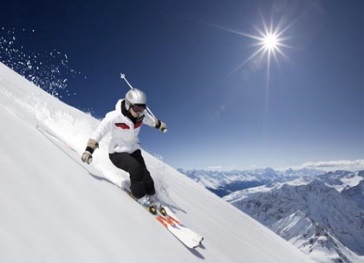 entrée soirbuffet d'entréesbuffet d'entréesbuffet d'entréesbuffet d'entréesentrée soirsalade vertesalade vertesalade vertesalade vertebon      week-end    à tousbon      week-end    à tousplat du jour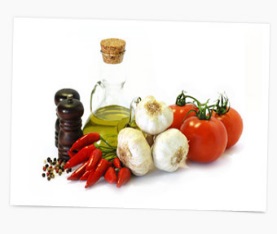 timbale de poisson à la crème de tomatequiche lorraine maisondiot fumé au vin blancbon      week-end    à touslégumepommes de terre vapeurharicots verts persillés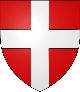 bon      week-end    à tousbon      week-end    à tousfromagesfromage ou yaourtfromage ou yaourtfromage ou yaourtfromage ou yaourtbon      week-end    à tousdessertsfruits de saisonfruits de saisonfruits de saisonfruits de saisonbon      week-end    à tousdessertsbuffet de dessertsbuffet de dessertsbuffet de dessertsbuffet de dessertsbon      week-end    à tous